Фестиваль «Мы творчеством славим любимый район»В рамках празднования 95-летия образования Кудымкарского муниципального района, был проведен детский фестиваль «Мы творчеством славим любимый район». Мероприятие состоялось 16 мая 2019 года в Кудымкарском районном Доме культуры в с.Пешнигорт. В этот день 11 образовательных организаций представили свои лучшие номера (по итогам отборочного(заочного) тура) в трех номинациях «Художественное слово», «Народный танец», «Вокальное творчество».Члены жюри в составе Радостевой Ольги Васильевны, Гесь Айны Ивановны и Денисенко Валентины Егоровны, определили следующих победителей:Номинация «Народный танец»диплом I степени – коллектив «Шондioк» (МБДОУ «Белоевский детский сад»)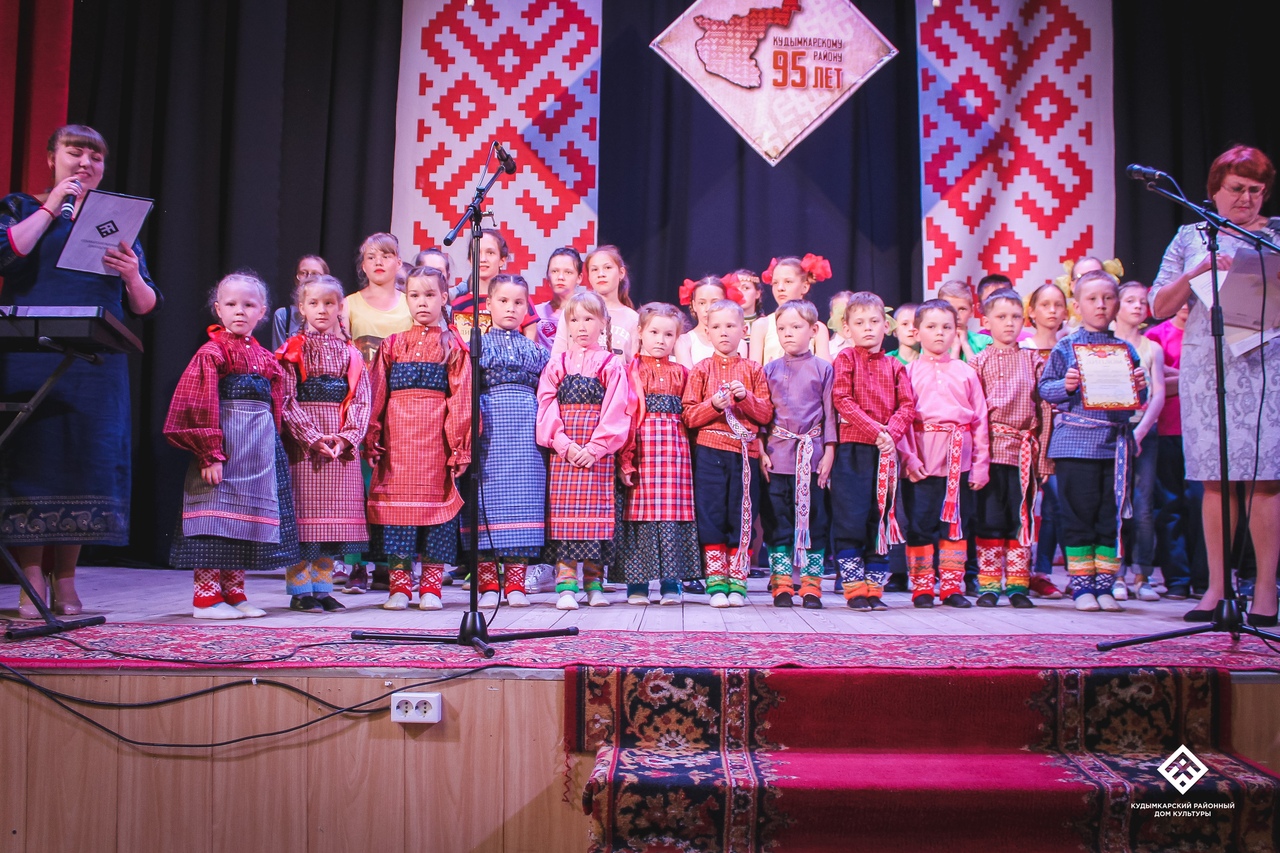 диплом II степени – коллектив «Веселый каблучок» (МБОУ «Белоевская СОШ»)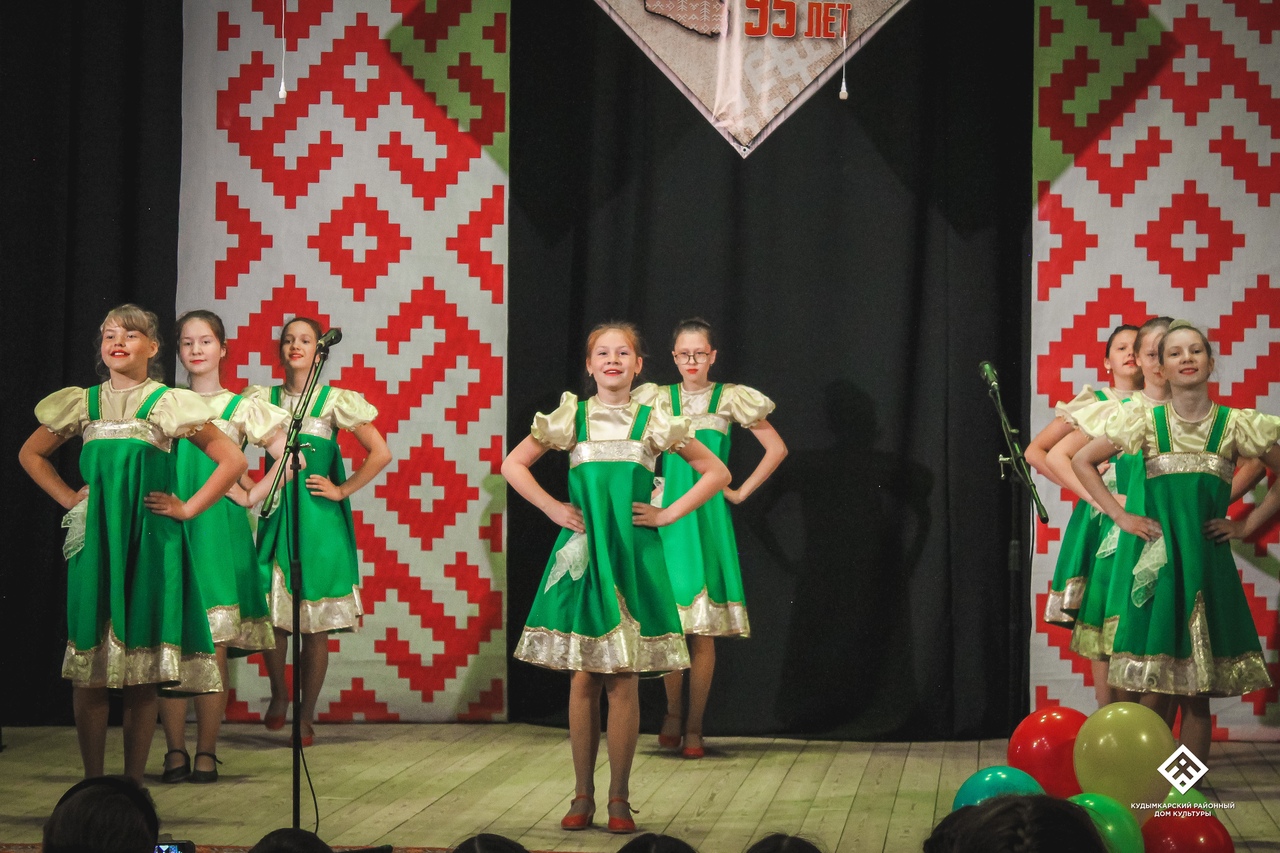 диплом III степени  - коллектив «Карамельки» (МБООУ «Ленинская санаторная школа-интернат»)Номинация «Художественное слово»диплом I степени – Сидорова Елена (МБОУ «Самковская СОШ»)диплом II степени – Овчинникова Татьяна (МБОУ «Корчевнинская ООШ»)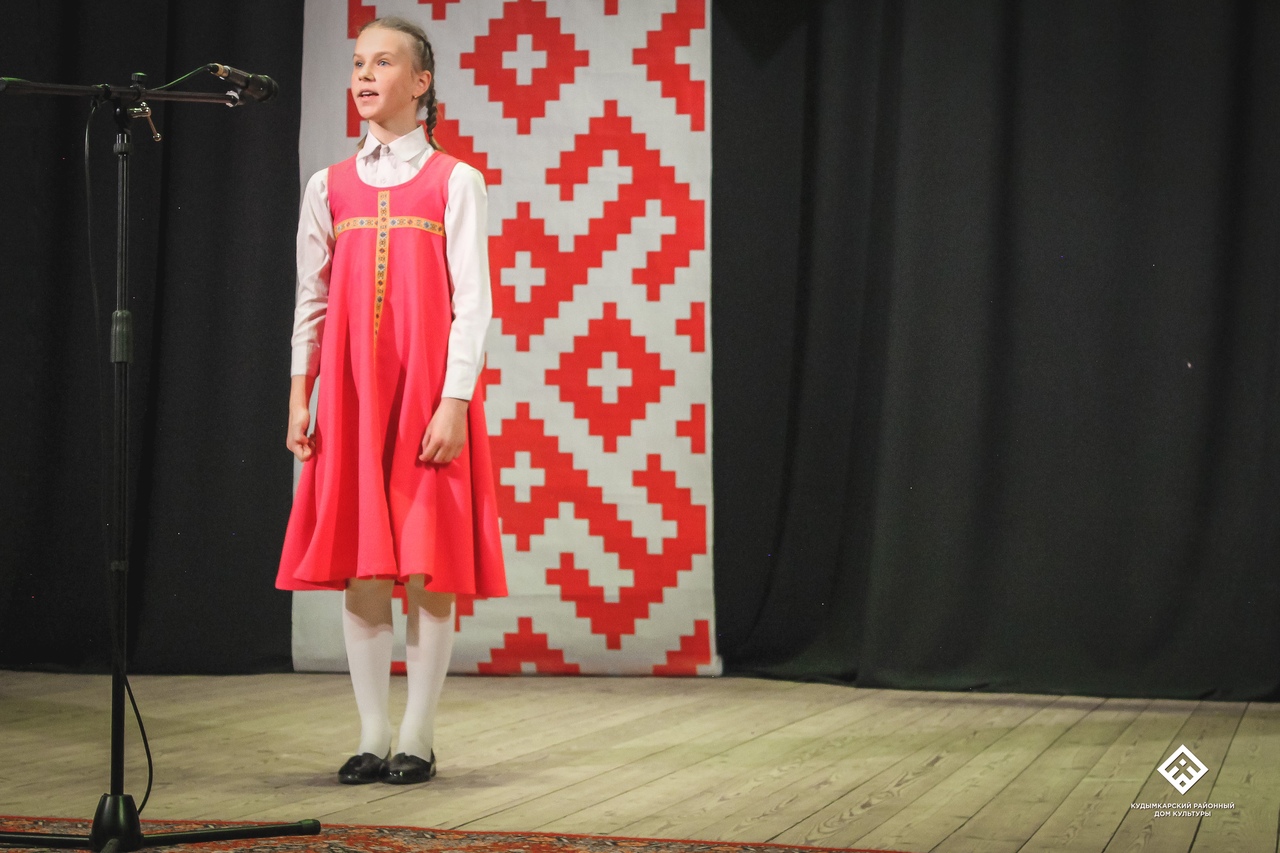 диплом III степени – Фирсова Александра (МБОУ «Пешнигортская СОШ»)Номинация «Вокальное творчество»диплом I степени – ансамбль «Поем вместе» (МБОУ «Верх-Иньвенская СОШ»)диплом II степени – коллектив «Дзоридзок» (МБОУ «Белоевская СОШ»)диплом III степени – коллектив «Народные узоры» (МБООУ «Ленинская санаторная школа-интернат»)По итогам мероприятия все участники очного тура получили дипломы участников фестиваля.Члены жюри поздравили всех победителей, пожелали им дальнейших творческих успехов, обратили внимание на яркие выступления. И определили спецприз коллективу «Карамельки» МБООУ «Ленинская санаторная школа-интернат» за танец «Зажигай!» и обучающейся МБОУ «Верх-Иньвенская СОШ» Жернаковой Валерии за монолог «Рассказ матери» из повести С.Алексиевича «Цинковые мальчики».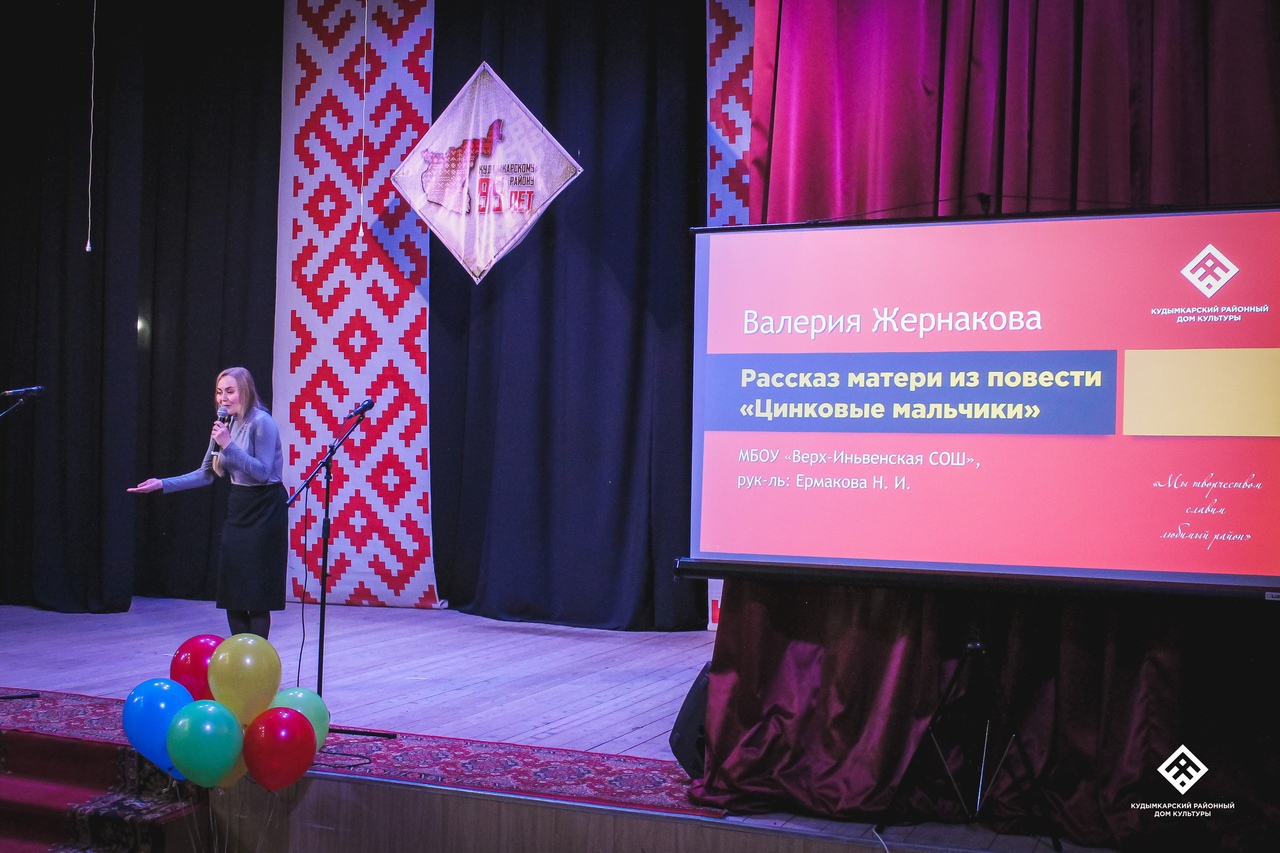 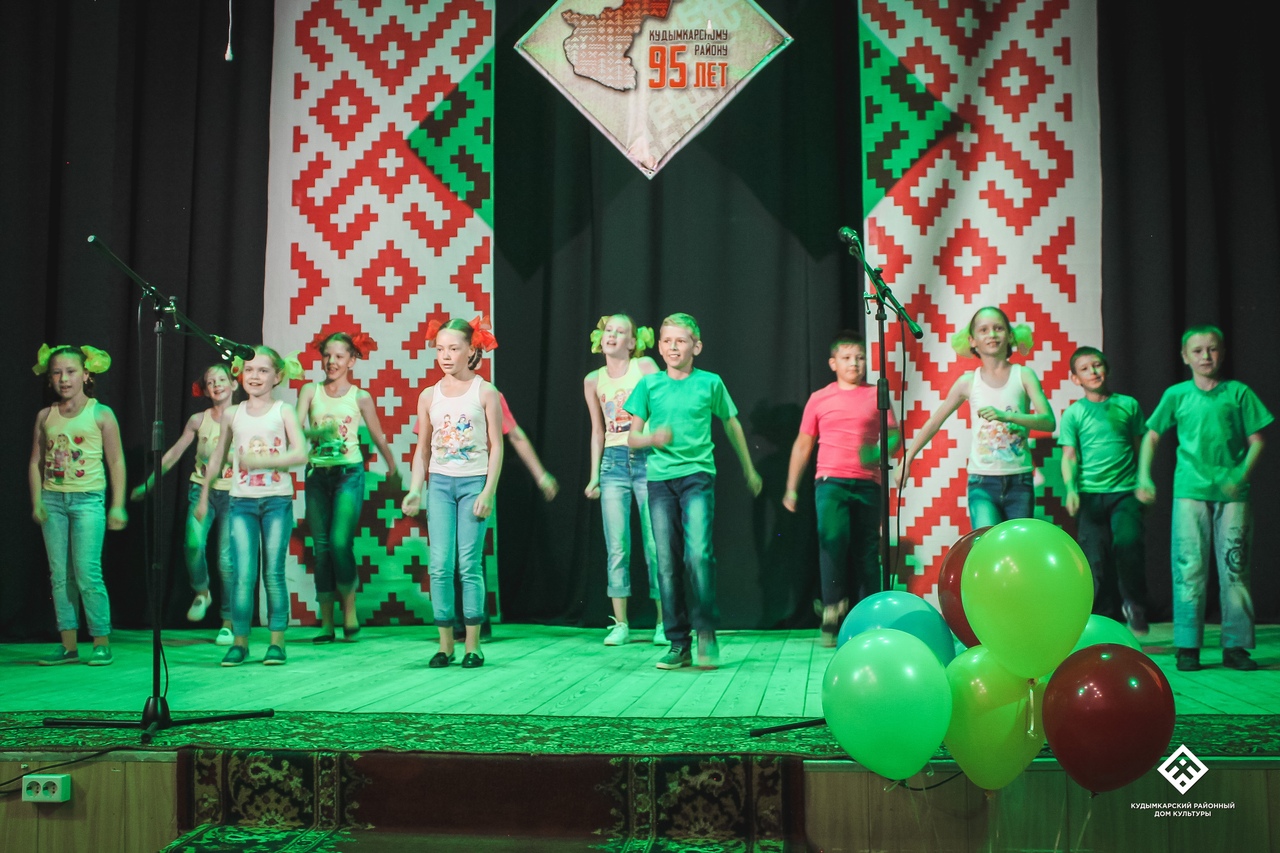 В фойе РДК была организованна выставка поделок обучающихся образовательных организаций, посвященная 95-летию Кудымкарского района.Присутствовавший на празднике детского творчества глава района Климов В.А., не только поздравил детей и пожелал им дальнейшего творческого развития, но и вручил благодарственные письма администрации КМР за особый вклад в социально-экономическое и культурное развитие и в связи с 95-летием со дня образования КМР  Денисову Владимиру Дмитриевичу, тренеру-преподавателю ДЮСШ Кудымкарского района и Нешатаеву Анатолию Константиновичу, лесоводу…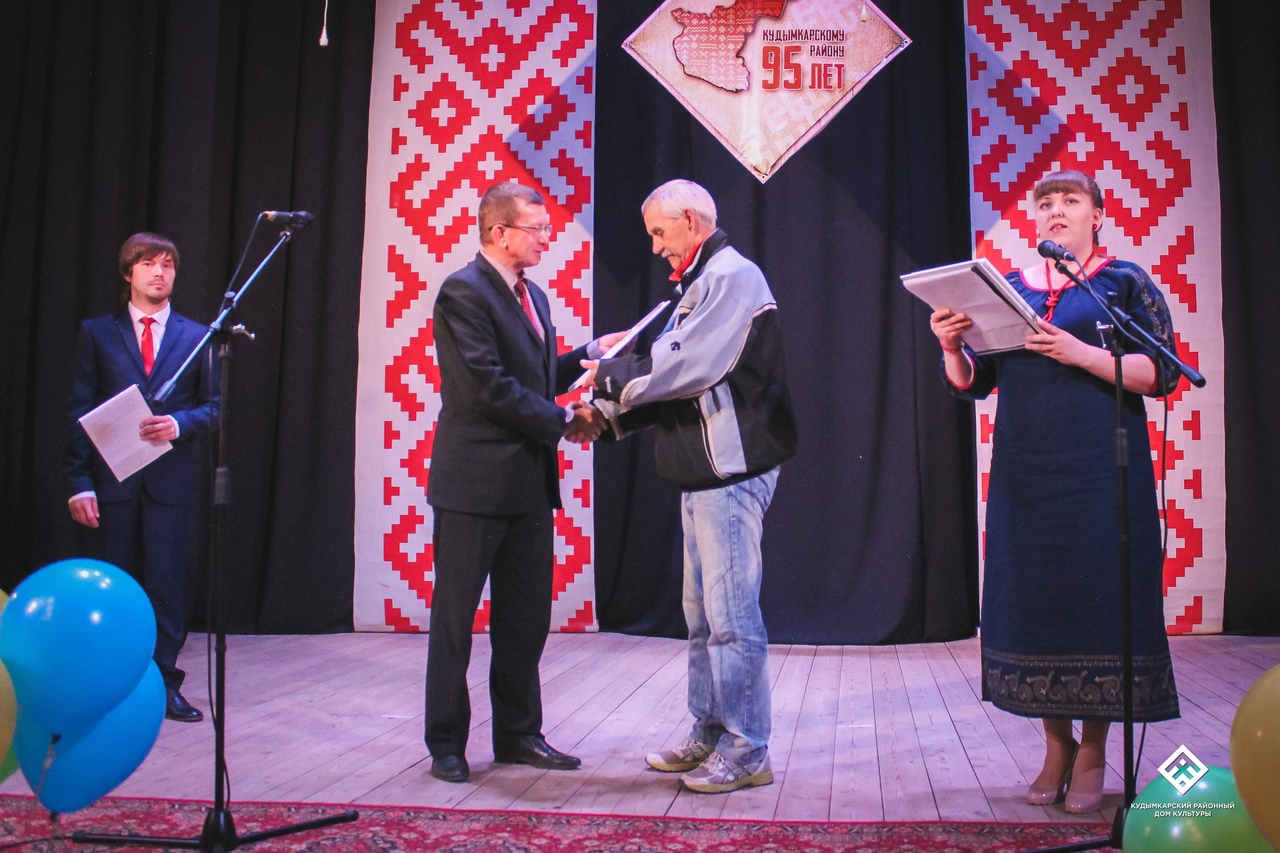 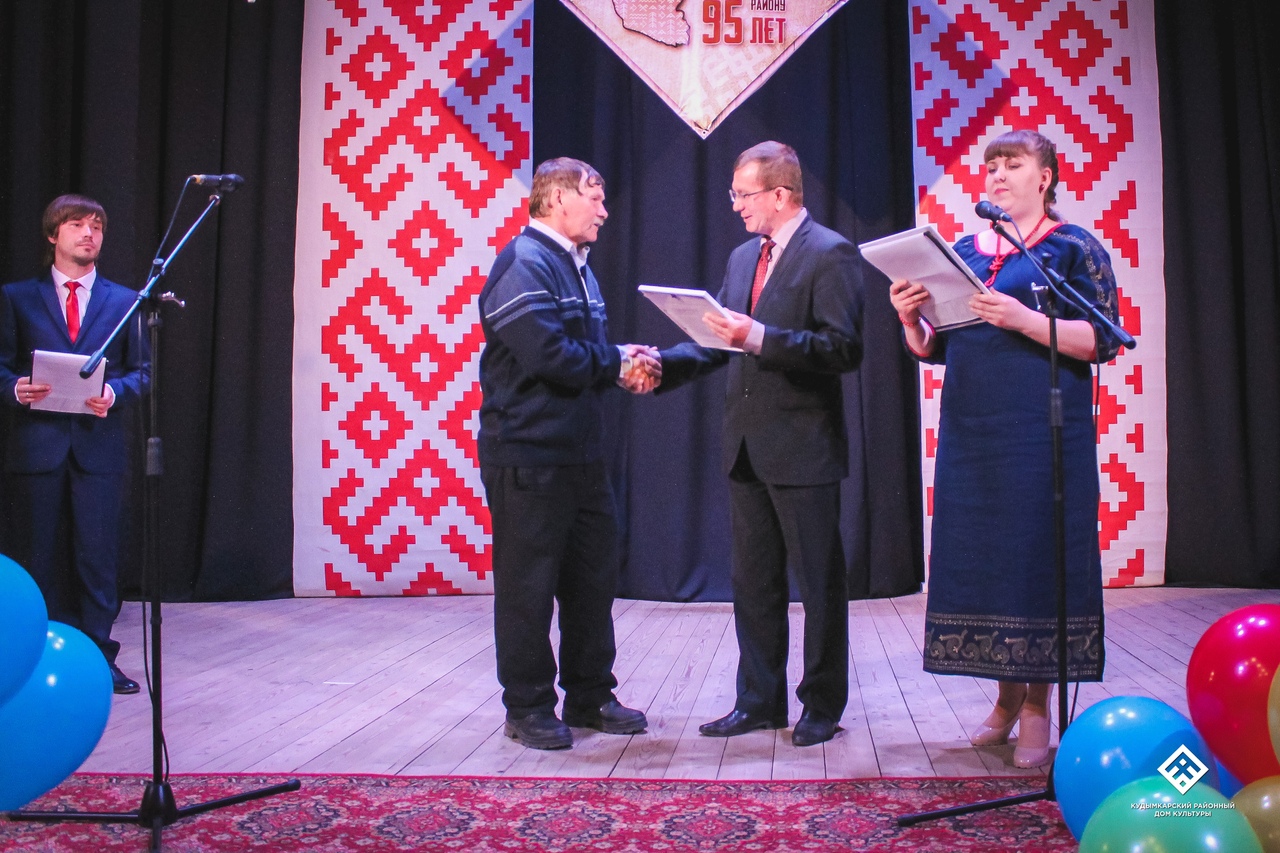 Демина Ольга Николаевна, начальник Управления образования поприветствовала участников и гостей фестиваля. Также она вручила дипломы и ценные призы обучающимся за участие конкурсах «7 чудес Кудымкарского района», посвященного 95-летию КМР и «Неопалимая купина», приуроченного ко Дню 370 – летия пожарной охраны России.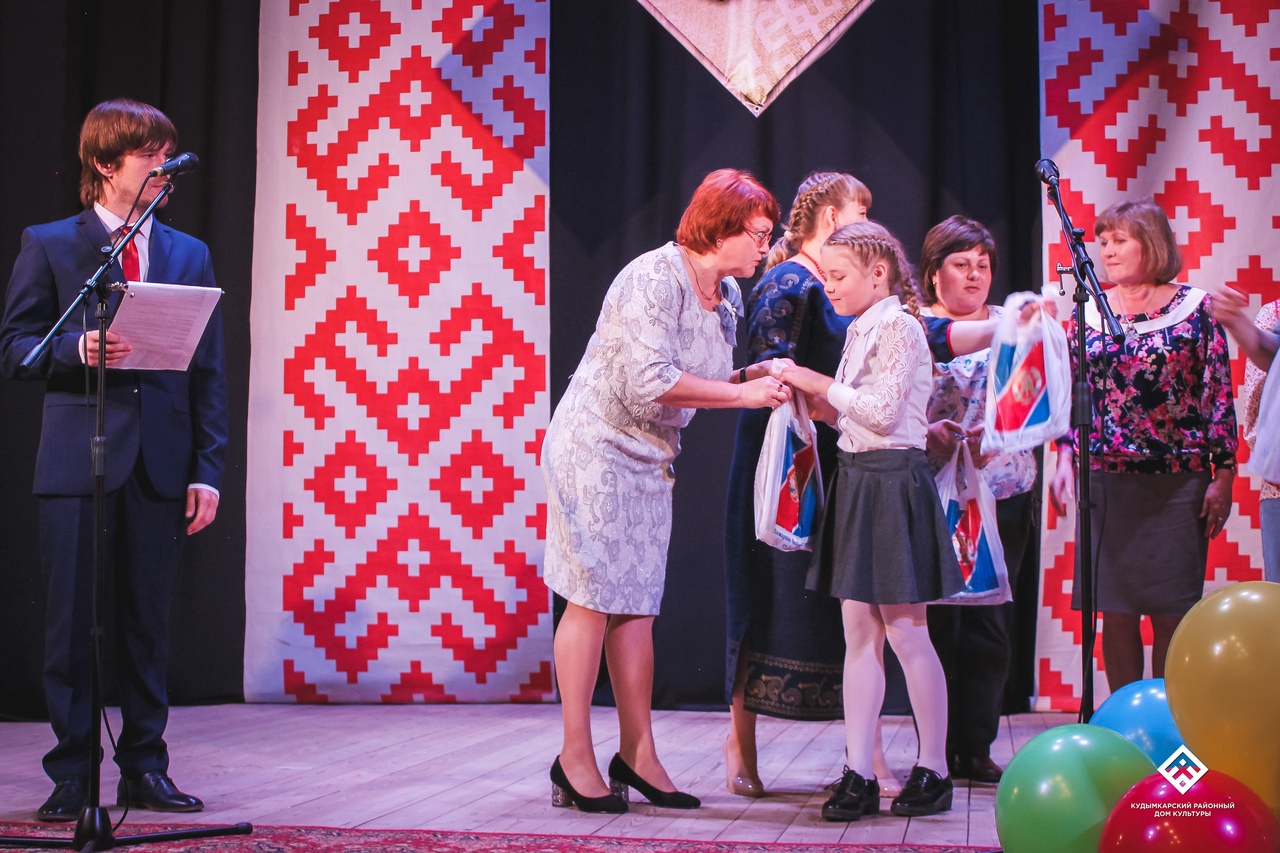 В рамках празднования 95-летия образования Кудымкарского муниципального района, был проведен детский фестиваль «Мы творчеством славим любимый район». Мероприятие состоялось 16 мая 2019 года в Кудымкарском районном Доме культуры в с.Пешнигорт. В этот день 11 образовательных организаций представили свои лучшие номера (по итогам отборочного(заочного) тура) в трех номинациях «Художественное слово», «Народный танец», «Вокальное творчество».Члены жюри в составе Радостевой Ольги Васильевны, Гесь Айны Ивановны и Денисенко Валентины Егоровны, определили следующих победителей:Номинация «Народный танец»диплом I степени – коллектив «Шондioк» (МБДОУ «Белоевский детский сад»)диплом II степени – коллектив «Веселый каблучок» (МБОУ «Белоевская СОШ»)диплом III степени  - коллектив «Карамельки» (МБООУ «Ленинская санаторная школа-интернат»)Номинация «Художественное слово»диплом I степени – Сидорова Елена (МБОУ «Самковская СОШ»)диплом II степени – Овчинникова Татьяна (МБОУ «Корчевнинская ООШ»)диплом III степени – Фирсова Александра (МБОУ «Пешнигортская СОШ»)Номинация «Вокальное творчество»диплом I степени – ансамбль «Поем вместе» (МБОУ «Верх-Иньвенская СОШ»)диплом II степени – коллектив «Дзоридзок» (МБОУ «Белоевская СОШ»)диплом III степени – коллектив «Народные узоры» (МБООУ «Ленинская санаторная школа-интернат»)По итогам мероприятия все участники очного тура получили дипломы участников фестиваля.Члены жюри поздравили всех победителей, пожелали им дальнейших творческих успехов, обратили внимание на яркие выступления. И определили спецприз коллективу «Карамельки» МБООУ «Ленинская санаторная школа-интернат» за танец «Зажигай!» и обучающейся МБОУ «Верх-Иньвенская СОШ» Жернаковой Валерии за монолог «Рассказ матери» из повести С.Алексиевича «Цинковые мальчики».В фойе РДК была организованна выставка поделок обучающихся образовательных организаций, посвященная 95-летию Кудымкарского района.Присутствовавший на празднике детского творчества глава района Климов В.А., не только поздравил детей и пожелал им дальнейшего творческого развития, но и вручил благодарственные письма администрации КМР за особый вклад в социально-экономическое и культурное развитие и в связи с 95-летием со дня образования КМР  Денисову Владимиру Дмитриевичу, тренеру-преподавателю ДЮСШ Кудымкарского района и Нешатаеву Анатолию Константиновичу, лесоводу…Демина Ольга Николаевна, начальник Управления образования поприветствовала участников и гостей фестиваля. Также она вручила дипломы и ценные призы обучающимся за участие конкурсах «7 чудес Кудымкарского района», посвященного 95-летию КМР и «Неопалимая купина», приуроченного ко Дню 370 – летия пожарной охраны России.